拠点機能形成車の概要について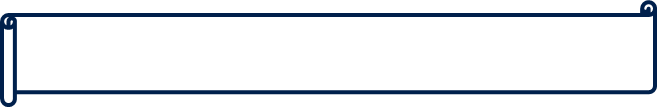 １　使用目的　大規模災害発生時に、緊急消防援助隊として被災地での前線において、長期にわたる大規模な部隊活動を支える拠点機能を形成することで、後方支援の充実強化を図ることを使用目的とします。　２　配備経緯　　　【 四国初 】　発生が危惧されている南海トラフ巨大地震等において緊急消防援助隊の大規模な派遣が想定される地域にあらかじめ配備することにより、実災害発生時において消防力の迅速かつ確実な投入を図ることを目的として、消防組織法第５０条（国有財産等の無償使用）の規定に基づき、総務省消防庁から配備されたものです。３　拠点機能形成車の概要　　合計100人の宿泊が可能な大型エアーテント、食事を提供するための調理器具やトイレ・シャワー等の自給自足を目指した資機材を積載しています。また、車両本体は、拡幅機能を有しており、車内空間を拡張することで作戦会議場所としても活用できます。【車両諸元等】・車両寸法　全長12.00m／全幅2.49m／全高3.80m・乗車定員　２名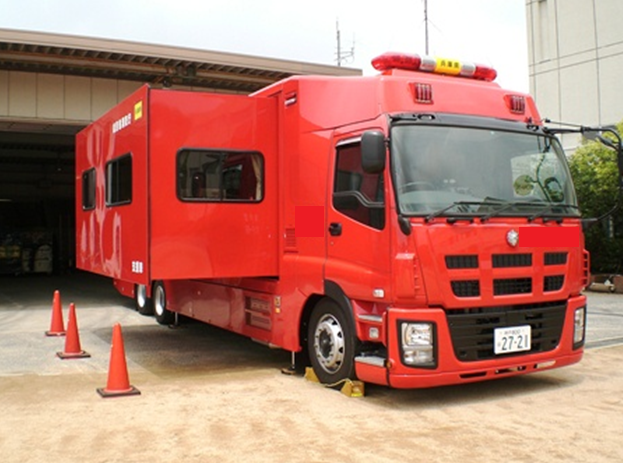 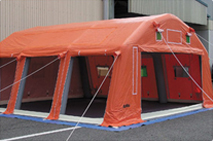 【主な積載品】大型エアーテント4式調理セット2セットエアーテント補助資機材4式テーブル・イス25式発動発電機4台コンプレッサー1台暖房機・冷房機各8機特定小電力トランシーバー5台寝具セット100式デジタルカメラ2台簡易テント3基デジタルビデオカメラ1台バルーン投光器4式衛星通信装置2式トイレセット10式パソコン3台シャワーセット2セットプリンター1台浄水器1式ＰＣプロジェクター1台